КОНКУРСНА ДОКУМЕНТАЦИЈАза јавну набавку услуге – Дневни боравак за децу ометену у развоју- ПОСТУПАК ЈАВНЕ НАБАВКЕ МАЛЕ ВРЕДНОСТИ -Ред.бр. 1.2.3.Сјеница, август  2020.годинеНа основу чл. 61. и 62. Закона о јавним набавкама („Сл. гласник РС” бр. 74/7, 14/15 и 68/15 у даљем тексту: ЗЈН), чл. 2. Правилника о обавезним елементима конкурсне документације у поступцима јавних набавки и начину доказивања испуњености услова („Сл. гласник РС” бр. 86/2015), Одлуке о покретању поступка јавне набавке број 404-12 и Решења о образовању комисије број 404-12-од.2020 године, за јавну набавку број ЈН 1.2.3, припремљена је:КОНКУРСНА ДОКУМЕНТАЦИЈАза поступак јавне набавке мале вредности - Набавка услуге социјалне заштите – Дневни боравак за децу ометену у развоју ЈН Конкурсна документација садржи:Укупан број страна 28I  ОПШТИ ПОДАЦИ О ЈАВНОЈ НАБАВЦИНазив, адреса и интернет страница наручиоцаВрста поступка јавне набавкеПредметна јавна набавка се спроводи у поступку јавне набавке мале вредности у складу са Законом и подзаконским актима којима се уређују јавне набавке.Позив за подношење понуда за предметну јавну набавку је објављен на Порталу јавних набавки и на интернет страници НаручиоцаПредмет јавне набавкеПредмет јавне набавке број ЈН  су услуге - социјалне заштите за децу и младеПредмет јавне набавке дефинисан је детаљно у делу - III Техничке карактеристике.Контакт (лице или служба)Лице за контакт: Емина ЈахићЕ - mail адреса: mina.jahic@gmail.comДамир Кучевићdamirkucevicsj@gmail.comII	ПОДАЦИ О ПРЕДМЕТУ ЈАВНЕ НАБАВКЕПредмет јавне набавкеПредмет јавне набавке мале вредности - Набавка услуге социјалне заштите – дневни боравак за децу ометену у развојуНабавка није обликована по партијамаНазив и ознака из општег речника набавке: 85311300 - Услуге социјалне заштите за децу и младе.III	ТЕХНИЧКЕ КАРАКТЕРИСТИКЕ-СПЕЦИФИКАЦИЈА УСЛУГЕПредмет јавне набавке је пружање услуге дневног боравка за децу ометену у развоју, на период од 12 (дванаест) месеци.Циљне групе и број корисника:Услуге  дневног  боравка  доступне  су  деци  и  младима  са  телесним,интелектуалним, менталним, сензорним, говорно-језичким и другим инвалидидтетом који имају потребуза дневном негом, надзором и подршком	у  одржавању  и  развијању потенцијала.              Укупан број корисника из претходног става износи  15 лица, од  чега је 11 са градског  и4 са сеоског   подручја.     Опис услуге:Услуга Дневни боравак за децу ометену у развоју обухвата:.подршка у изградњи и одржавању позитивних односа са одраслима и децом;.Подршка у учењу, одржавању и развијању контакта са надлежним органима локалне самоуправе;3.  организовање  радно-окупационих,  односно  едукативних  активности  које  подстичу развој нових знања и вештина;.развијање  метода  рада  који  охрабрују  учествовање  корисника  у  активностима  у заједници;.организовање слободног времена у складу са потребама и интересовањима корисника;.организовање пригодних културно-забавних садржаја у оквиру дневног боравка,односно омогућавање корисницима да присуствују активностима у заједници;.развој вештина за препознавање и решавање проблема 8.развој комуникационих вештина:.развој вештина за самоташтиту;.развој вештина и знања потребних за живот у заједници; 11.рехабилитационе и терапијске активности12.Програмске активности личног пратиоца детета, у складу са одредбама Правилника о ближим условима и стандардима за пружање услуга социјалне заштите.Исхрана и превоз:Корисницима који користе услугу дневног боравка обезбеђује се два оброка  и ужина.Корисиници услуге за извођенје активности се одвозе и довозе организованим превозом- комби-возилом које Удружење поседујеПростор у коме ће Пружалац услуге вршити предметну услугу треба да се налази на територији општине Сјеница, и мора да испуњава све услове и стандарде за пружање услуге дневног боравка у заједници прописаним Правилником о ближим условима и стандардима за пружање услуга као и условима и начинима остваривања права из области социјалне заштите и то:- да објеката има прикључак на телефонску и електричну мрежу, прикључак и инсталације за довод воде за пиће и одвод отпадних вода;-да прилаз објекту буде приступачан за несметан долазак возила са корисницима који се отежано крећу и за самостално кретање корисника инвалидским колицима и  другим помагалима;-да објекат буде топлотно, звучно и хидро изолован, има систем централног грејања који обезбеђује адекватну собну темепратуру, природдно проветравање и осветљење.Целокупан	простор треба да одговара намени да се лако одржава и да је безбедан за кориснике. Време пружања ус луге Услуга ће се пружати у трајању од 12(дванаест) месеци од дана закључења уговора. Радно време дневног боравка је  8 сати радним данима, од 07.30-15.30 часова.Услуга дневног боравка кориснику из категорије деце и младих лица са сметњама у развоју пружа се континуирано сваког радног дана или једном или више пута у току недеље, у обиму предвиђеним индивидуалним планом подршке.Постоји могућност повременог довођења деца на индивидулни рад са логопедом или психологом. Сврха услуге дневн ог боравка: Сврха услуге дневног боравка састоји се у унапређењу квалитета живота корисника у властитој социјалној средини кроз одржавање и развијање социјалних, психлошких и физичких функција и вештина, како би се у што већој мери оспособили за самосталан живот.Кроз услугу дневног боравка корисници у организованом окружењу и уз потребан надзор, задовољавају развојне потребе,стичу и развијају животне вештине,личну и друштвену одговорност ради развоја самосталности, социјалних,сазнајних и других важних функција.Услови за пружање услугеПружалац услуге је дужан да услугу која је предмет јавне набавке пружи у складу са Законом о социјалној заштити (“Службени гласник РС, број 24/11), Правилником о ближим условима и стандардима за пружање услуге социјалне заштите (“Службени гласник РС”, број 42/2013, 89/2018 и 73/2019,) и Правилником о ближим условима и стандардима за пружање услуга као и условима и начинима остваривања права из области социјалне заштите.(Сл.гласник РС", бр. 42 / 2013, 89 / 2018, 73/2019).IV УСЛОВИ ЗА УЧЕШЋЕ У ПОСТУПКУ ЈАВНЕ НАБАВКЕ ИЗ ЧЛ. 75. ЗАКОНА И УПУТСТВО КАКО СЕ ДОКАЗУЈЕ ИСПУЊЕНОСТ ТИХ УСЛОВАУСЛОВИ ЗА УЧЕШЋЕ У ПОСТУПКУ ЈАВНЕ НАБАВКЕ ИЗ ЧЛ. 75. ЗАКОНАПраво на учешће у поступку предметне јавне набавке има понуђач који испуњаваобавезне услове за учешће у поступку јавне набавке дефинисане чл. 75. Закона, и то:да је регистрован код надлежног органа, односно уписан у одговарајући регистар(чл. 75. ст. 1.тач.1) Закона).да он и његов законски заступник нису осуђивани за неко од кривичних дела као чланови организоване криминалне групе, да нису осуђивани за кривична дела против привреде, кривична дела против животне средине, кривично дело примања или давања мита, кривично дело преваре (чл. 75. ст. 1.тач. 2) Закона).да је измирио доспеле порезе, доприносе и друге јавне дажбине у складу са прописима Републике Србије или стране државе када има седиште на њеној територији (чл. 75. ст. 1.тач 4) Закона).4)да има важећу дозволу надлежног органа за обављање делатности која је предмет јавне набавке, ако је таква дозвола предвиђена посебним прописом. (чл. 75. ст. 1.тач 5) Закона). Д ок аз: Лиценца за пружање услуге – Дневни боравак за децу ометену у развоју коју издаје Mинистарство за рад, запошљавање, борачка и социјална питања, а у складу са чланом 178. Закона о социјалној заштити (“Службени гласник РС“ бр. 24/11).понуђач је дужан да при састављању понуде изричито наведе да је поштовао обавезе које произлазе из важећих прописа о заштити на раду, запошљавању и условима рада, заштити животне средине, као и да и нема забрану обављања делатности која је на снази у време подношења понуде (чл. 75. ст. 2. Закона).Уколико понуђач подноси понуду са подизвођачем, у складу са чланом 80. Закона, подизвођач мора да испуњава обавезне услове из члана 75. став 1. тач. 1) до 4) Закона и услов из члана 75. став 1. тачка 5) Закона, за део набавке који ће понуђач извршити преко подизвођача.Уколико понуду подноси група понуђача, сваки понуђач из групе понуђача, мора да испуни обавезне услове из члана 75. став 1. тач. 1) до 4) Закона, а додатне услове испуњавају заједно. Услов из члана 75. став 1. тач. 5) Закона, дужан је да испуни понуђач из групе понуђача којем је поверено извршење дела набавке за који је неопходна испуњеност тог услова.Уколико понуђач намерава да извршење набавке делимично повери подизвођачу, обавезан је да то наведе у понуди, проценат укупне вредности набавке који ће поверити подизвођачу, а који не може бити већи од 50%, као и део предмета набавке који ће извршити преко подизвођача.Понуђач у потпуности одговара за извршење уговорене набавке Наручиоцу, без обзира на број подизвођача. Понуђач је дужан да Наручиоцу на његов захтев омогући приступ код подизвођача, ради утврђивања испуњености услова. Понуђачи из групе понуђача одговарају неограничено солидарно према Наручиоцу.1.2 Додатни услови:- да поседује одговарајући простор за реализацију услуге односно простор на територији општине Сјеница, да простор има минимум 150м², најмање 3 (три) физички одвојене просторије, тоалет прилагођен за ОСИ, да буде топлотно, звучно и хидро изолован, има систем централног грејања који обезбеђује адекватну собну температуру, природно проветравање и осветљење, да прилаз објекту буде приступачан за несметан долазак возила са корисницима који се отежано крећу и  за  самостално  кретање  корисника инвалидским  колицима  и  другим  помагалима;    -дневни боравак за пружање услуге дневног боравка за лица са посебним потребема у складу са захтевима и стандардима наведених у конкурсној документацији наручиоца.2.УПУТСТВО КАКО СЕ ДОКАЗУЈЕ ИСПУЊЕНОСТ УСЛОВА2.1 Испуњеност обавезних и додатни услова из члана 75. ст. 1. тач. 1) до 4) и члана 76. Закона за учешће у поступку предметне јавне набавке, у складу са чл. 77. став 4. Закона, понуђач доказује достављањем Изјаве, којом под пуном материјалном и кривичном одговорношћу потврђује да испуњава услове за учешће у поступку јавне набавке из члана 75. ст. 1. тач. 1) до4) и члана 76. Закона, дефинисане овом конкурсном документацијом.Изјава мора да буде потписана од стране овлашћеног лица понуђача и оверена печатом.Уколико понуђач подноси понуду са подизвођачем, Изјава мора да буде потписана и од стране овлашћеног лица подизвођача и оверена печатом.Уколико понуду подноси група понуђача, Изјава мора да буде потписана од стране овлашћеног лица сваког понуђача из групе понуђача и оверена печатом.Испуњеност услова из члана чл. 75. ст. 2. Закона понуђач доказује достављањем Изјаве. Изјава мора да буде потписана од стране овлашћеног лица понуђача и оверена печатом. Уколико понуду подноси група понуђача, Изјава мора бити потписана од стране овлашћеног лица сваког понуђача из групе понуђача и оверена печатом.За додатни услов под тачком 1.2 – доказ: Уговор о закупу или власнички лист којим се доказује испуњеност траженог услова.Наручилац неће одбити понуду као неприхватљиву, уколико не садржи доказ одређен конкурсном документацијом, ако понуђач наведе у понуди интернет страницу на којој су подаци који су тражени у оквиру услова јавно доступни.Уколико је доказ о испуњености услова електронски документ, понуђач доставља копију електронског документа у писаном облику, у складу са законом којим се уређује електронски документ, осим уколико подноси електронску понуду када се доказ доставља у изворном електронском облику.Ако се у држави у којој понуђач има седиште не издају тражени докази, понуђач може, уместо доказа, приложити своју писану изјаву, дату под кривичном и материјалном одговорношћу оверену пред судским или управним органом, јавним бележником или другим надлежним органом те државе.Ако понуђач има седиште у другој држави, наручилац може да провери да ли су документи којима понуђач доказује испуњеност тражених услова издати од стране надлежних органа те државе.Понуђач је дужан да без одлагања писмено обавести наручиоца о било којој промени у вези са испуњеношћу услова из поступка јавне набавке, која наступи до доношења одлуке, односно закључења уговора, односно током важења уговора о јавној набавци и да је документује на прописани начин.V	УПУТСТВО ПОНУЂАЧИМА КАКО ДА САЧИНЕ ПОНУДУПОДАЦИ О ЈЕЗИКУ НА КОЈЕМ ПОНУДА МОРА ДА БУДЕ САСТАВЉЕНАПонуда мора бити састављена на српском језику. Уколико је одређени документ на страном језику, понуђач је дужан да поред документа на страном језику достави и превод тог документа на српски језик.НАЧИН НА КОЈИ ПОНУДА МОРА ДА БУДЕ САЧИЊЕНАПонуђач понуду подноси непосредно или путем поште у затвореној коверти или кутији, затворену на начин да се приликом отварања понуда може са сигурношћу утврдити да се први пут отвара.У  случају да понуду подноси група понуђача, на коверти је потребно назначити да се ради о групи понуђача и навести називе и адресу свих учесника у заједничкој понуди.Понуђач понуду подноси непосредно или путем поште у затвореној коверти или кутији на адресу:Општинска управа општине Сјеница, Краља Петра првог бр. 1, са назнаком:,,Понуда за јавну набавку услуге социјалне заштите - Дневни боравак за децу ометену у развоју, ЈН 1.2.3/2020 - НЕ ОТВАР АТИ”, затворену на начин да се приликом отварања понуда може са сигурношћу утврдити да се први пут отвара.На полеђини коверте или на кутији навести назив и адресу и број телефона понуђача.У случају да понуду подноси група понуђача, на коверти је потребно назначити да се ради о групи понуђача и навести називе и адресу свих учесника у заједничкој понуди.Понуда се сматра благовременом уколико је примљена од стране наручиоца до дана   14.08.2020. године до 11:00 часова. Наручилац ће, по пријему одређене понуде, на коверти, односно кутији у којој се понуда налази, обележити време пријема и евидентирати број  и датум понуде према редоследу приспећа. Уколико је понуда достављена непосредно наручилац ће понуђачу предати потврду пријема понуде. У потврди о пријему наручилац ће навести датум и сат пријема понуде.Понуда коју наручилац није примио у року одређеном за подношење понуда, односно која је примљена по истеку дана и сата до којег се могу понуде подносити, сматраће се неблаговременом. Понуда мора да садржи: Потписана и печатирана изјава о испуњености обавезних и додатних услова. Образац понуде - попуњен, оверен печатом и потписан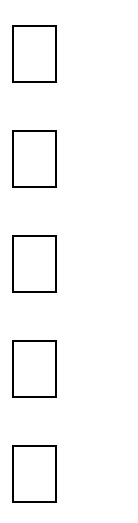 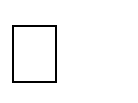 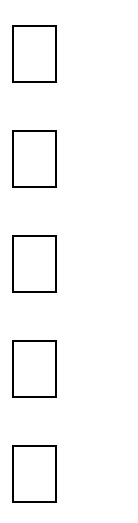 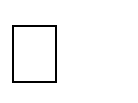 Образац структуре цене - попуњен, оверен печатом и потписанМодел уговара - попуњен, оверен печатом и потписанИзјава о независној понуди - попуњена, оверена печатом и потписанаOбразац изјаве да је поштовао услове из чл.75. став 2.Закона - попуњена, оверена печатом и потписанаСпоразум о заједничком извршењу набавке (доставити  само у случају подношења заједничке понуде и докази о испуњености услова из члана 75.став 1. Закона за сваког члана групе понуђача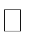 3. Посебни захтеви у погледу начина на који понуда мора бити сачињенаОбрасце и изјаве тражене у конкурсној документацији, односно податке који морају бити њихов саставни део, понуђач попуњава читко, а овлашћено лице их потписује и печатом оверава. Уколико понуђачи подносе заједничку понуду, група понуђача може да се определи да обрасце дате у конкурсној документацији потписују и печатом оверавају сви понуђачи из групе понуђача или група понуђача може да одреди једног понуђача из групе који ће потписивати и печатом оверавати обрасце дате у конкурсној документацији, изузев образаца који подразумевају давање изјава под матерјалном и кривичном одговорношћу Изјава о независној понуди, који морају бити потписани и оверени печатом од стране свагог понуђача из групе понуђача. У случају да се понуђачи определе да један понуђач из групе потписује и печатом оверава обрасце дате у конкурсној документацији (изузев образаца који подразумевају давање изјава под материјалном и кривичном одговорношћу), наведено треба дефинисати споразумом којим се понуђачи из групе међусобно и према наручиоцу обавезују на извршење јавне набавке, а који чини саставни део заједничке понуде сагласно чл. 81. Закона.Уколико понуђач начини грешку у попуњавању, дужан је да исту избели и правилно попуни, а место начињене грешке парафира и овери печатом.Уколико  постоји  разлика  у  износу  израженом  бројем  и  словима,  износ  изражен  словима сматраће се тачним.Наручилац  може,  уз  сагласност  понуђача,  да  изврши  исправке  рачунских  грешака  уочених приликом разматрања понуде по окончаном поступку отварања понуда.У случају разлике између јединичне и укупне цене, меродавна је јединична цена.ПОНУДА СА ВАРИЈАНТАМАПодношење понуде са варијантама није дозвољено.НАЧИН ИЗМЕНЕ, ДОПУНЕ И ОПОЗИВА ПОНУДЕУ року за подношење понуде понуђач може да измени, допуни или опозове своју понуду на начин који је одређен за подношење понуде.Понуђач је дужан да јасно назначи који део понуде мења односно која документа накнадно доставља.Измену, допуну или опозив понуде треба доставити на адресу: Општинска управа општине Сјеница, Ул. Змај од Босне број 1, 36310 Сјеница, са назнаком: „Измена понуде за јавну набавку  услуге  социјалне  заштите  -  дневни  боравак  за  децу  ометену  у  развоју,  ЈН 1.2.3/2020 - НЕ ОТВАРАТИ” или „Допуна понуде за јавну набавку услуге социјалне заштите - дневни боравак за децу ометену у развоју, ЈН 1.2.3/2020 - НЕ ОТВАРАТИ”, или „Опозив понуде  за  јавну  набавку  услуге  социјалне  заштите  Дневни  дневни  боравак  за  децу ометену у развоју, ЈН 1.2.3/2020 - НЕ ОТВАРАТИ”, или „Измена и допуна понуде за јавну набавку  услуге  социјалне  заштите  -  дневни  боравак  за  децу  ометену  у  развоју,  ЈН 1.2.3/2020 - НЕ ОТВАРАТИ”.На полеђини коверте или на кутији навести назив и адресу понуђача. У случају да понуду подноси група понуђача,  на коверти је потребно назначити да се ради о групи понуђача и навести називе и адресу свих учесника у заједничкој понуди.По истеку рока за подношење понуда понуђач не може да повуче нити да мења своју понуду.Понуђач је дужан да јасно назначи који део понуде мења, односно која документа накнадно доставља. По истеку рока за подношење понуда понуђач  не може да измени, допуни или опозове своју понуду.УЧЕСТВОВАЊЕ У ЗАЈЕДНИЧКОЈ ПОНУДИ ИЛИ КАО ПОДИЗВОЂАЧПонуђач може да поднесе само једну понуду.Понуђач који је самостално поднео понуду не може истовремено да учествује у заједничкој понуди или као подизвођач, нити исто лице може учествовати у више заједничких понуда.У Обрасцу понуде (поглавље VI), понуђач наводи на који начин подноси понуду, односно да ли подноси понуду самостално, или као заједничку понуду, или подноси понуду са подизвођачем.ПОНУДА СА ПОДИЗВОЂАЧЕМУколико понуђач подноси понуду са подизвођачем дужан је да у Обрасцу понуде (поглавље VI) наведе да понуду подноси са подизвођачем, проценат укупне вредности набавке који ће поверити подизвођачу, а који не може бити већи од 50%, као и део предмета набавке који ће извршити преко подизвођача.Понуђач у Обрасцу понуде наводи назив и седиште подизвођача, уколико ће делимично извршење набавке поверити подизвођачу.Уколико уговор о јавној набавци буде закључен између наручиоца и понуђача који подноси понуду са подизвођачем, тај подизвођач ће бити наведен и у уговору о јавној набавци.Понуђач је дужан да за подизвођаче достави доказе о испуњености услова који су наведени у поглављу IV конкурсне документације, у складу са упутством како се доказује испуњеност услова (Образац изјаве из поглаваља IV одељак 3.).Понуђач у потпуности одговара наручиоцу за извршење обавеза из поступка јавне набавке, односно извршење уговорних обавеза, без обзира на број подизвођача.Понуђач је дужан да наручиоцу, на његов захтев, омогући приступ код подизвођача, ради утврђивања испуњености тражених услова.ЗАЈЕДНИЧКА ПОНУДАПонуду може поднети група понуђача.Уколико понуду подноси група понуђача, саставни део заједничке понуде је споразум којим се понуђачи из групе међусобно и према наручиоцу обавезују на извршење јавне набавке, а који садржи податке о:члану групе који ће бити носилац посла, односно који ће поднети понуду и који ће заступати групу понуђача пред наручиоцем,опис послова сваког од понуђача из групе понуђача у извршењу уговораСпоразумом се уређују и друга питања која наручилац одреди конкрсном документацијом.Група понуђача је дужна да достави све доказе о испуњености услова који су наведени у поглављу IV конкурсне документације, у складу са упутством како се доказује испуњеност услова (Образац изјаве из поглавља IV одељак 3)Понуђачи из групе понуђача одговарају неограничено солидарно према наручиоцу.Задруга може поднети понуду самостално, у своје име, а за рачун задругара или заједничку понуду у име задругара.Ако задруга подноси понуду у своје име за обавезе из поступка јавне набавке и уговора о јавној набавци одговара задруга и задругари у складу са законом.Ако задруга подноси заједничку понуду у име задругара за обавезе из поступка јавне набавке и уговора о јавној набавци неограничено солидарно одговарају задругари.Захтев у погледу МЕСТA и ВРЕМЕНА ВРШЕЊА УСЛУГЕ, НАЧИН И УСЛОВИ ПЛАЋАЊАМесто пружања услуге: На територији општине Сјеница.Плаћање услуге ће се вршити путем следеће динамикедо 5-ог  у месецу за претходни  месец  уз  уредно  поднети Захтев  за  извршене услуге.Плаћање се врши вирмански на рачун Изабраног понуђача.8.2. Захтев у погледу рока и начина извршења услуге: Ближе дефинисано конкурсном документацијом у делу „Техничке карактеристике – спецификација услуге“ и моделом уговора који је саставни део конкурсне документације.Захтев у погледу РОКА ВАЖЕЊА ПОНУДЕ9.2.Средства финансијског обезбеђења Наручилац не захтева средства финансијског обезбеђења с обзиром на врсту предмета набавке. Рок важења понуде не може бити краћи од 30 дана од дана отварања п онуда .У случају истека рока важења понуде, наручилац је дужан да у писаном облику затражи од понуђача продужење рока важења понуде.Понуђач који прихвати захтев за продужење рока важења понуде на може мењати понуду.10. ВАЛУТА И НАЧИН НА КОЈИ МОРА ДА БУДЕ НАВЕДЕНА И ИЗРАЖЕНА ЦЕНА У ПОНУДИВредности у конкурсној документацији и у понуди исказују се у динарима.Цена мора бити исказана у динарима, без пореза на додату вредност, са урачунатим свим трошковима које понуђач има у реализацији предметне јавне набавке Цена је фиксна и не може се мењати за време периода важења уговора.Ако је у понуди исказана неуобичајено ниска цена, наручилац ће поступити у складу са чланом92. Закона.Ако понуђена цена укључује увозну царину и друге дажбине, понуђач је дужан да тај део одвојено искаже у динарима.ПОДАЦИ О ДРЖАВНОМ ОРГАНУ ИЛИ ОРГАНИЗАЦИЈИ, ОДНОСНО  ОРГАНУ  ИЛИ СЛУЖБИ ТЕРИТОРИЈАЛНЕ АУТОНОМИЈЕ ИЛИ ЛОКАЛНЕ САМОУПРАВЕ ГДЕ СЕ МОГУ БЛАГОВРЕМЕНО ДОБИТИ ИСПРАВНИ ПОДАЦИ О ПОРЕСКИМ ОБАВЕЗАМА, ЗАШТИТИ ЖИВОТНЕ СРЕДИНЕ, ЗАШТИТИ ПРИ ЗАПОШЉАВАЊУ, УСЛОВИМА РАДА И СЛ., А КОЈИ СУ ВЕЗАНИ ЗА ИЗВРШЕЊЕ УГОВОРА О ЈАВНОЈ НАБАВЦИПодаци о пореским обавезама се могу добити у Пореској управи, Министарства финансија и привреде.Подаци о заштити животне средине се могу добити у Агенцији за заштиту животне средине и у Министарству енергетике, развоја и заштите животне средине.Подаци о заштити при запошљавању и условима рада се могу добити у Министарству рада, запошљавања и социјалне политике.ЗАШТИТА ПОВЕРЉИВОСТИ ПОДАТАКА КОЈЕ НАРУЧИЛАЦ СТАВЉА ПОНУЂАЧИМА НА РАСПОЛАГАЊЕ, УКЉУЧУЈУЋИ И ЊИХОВЕ ПОДИЗВОЂАЧЕПредметна набавка не садржи поверљиве информације које наручилац ставља на располагање.ДОДАТНЕ ИНФОРМАЦИЈЕ ИЛИ ПОЈАШЊЕЊА У ВЕЗИ СА ПРИПРЕМАЊЕМ ПОНУДЕЗаинтересовано лице може, у писаном облику путем поште на адресу наручиоца: ОПШТИНСКА УПРАВА СЈЕНИЦА, Змај од Босне 1, 36310 Сјеница, електронском поштом на e-mail: mina.jahic@gmail.com тражити од наручиоца додатне информације или појашњења у вези са припремањем понуде, најкасније 5 дана пре истека рока за подношење понуде.Наручилац ће заинтересованом лицу у року од 3 (три) дана од дана пријема захтева за додатним информацијама или појашњењима конкурсне документације, одговор доставити у писаном облику и истовремено ће ту информацију објавити на Порталу јавних набавки и на својој интернет страници.Додатне информације или појашњења упућују се са напоменом „Захтев за додатним информацијама или појашњењима конкурсне документације, ЈН бр 1.2.3– Набавка услуге социјалне заштите - дневни боравак за децу ометену у развоју.Ако наручилац измени или допуни конкурсну документацију 8 или мање дана пре истека рока за подношење понуда, дужан је да продужи рок за подношење понуда и објави обавештење о продужењу рока за подношење понуда.По истеку рока предвиђеног за подношење понуда наручилац не може да мења нити да допуњује конкурсну документацију.Тражење додатних информација или појашњења у вези са припремањем понуде телефоном није дозвољено.Комуникација у поступку јавне набавке врши се искључиво на начин одређен чланом 20.Закона.Наручилац је дужан да у року од 3 (три) дана од дана пријема захтева за додатним информацијама или појашњењима конкурсне документације одговор објави на Порталу јавних набавки и на својој интернет страници.Ако наручилац измени или допуни конкурсну документацију 8 или мање дана пре истека рока за подношење понуда, дужан је да продужи рок за подношење понуда и објави обавештење о продужењу рока за подношење понуда.По истеку рока предвиђеног за подношење понуда наручилац не може да мења нити да допуњује конкурсну документацију.Тражење додатних информација или појашњења у вези са припремањем понуде телефоном није дозвољено.Комуникација у поступку јавне набавке врши се искључиво на начин одређен чланом 20. Закона.ДОДАТНА ОБЈАШЊЕЊА ОД ПОНУЂАЧА ПОСЛЕ ОТВАРАЊА ПОНУДА И КОНТРОЛА КОД ПОНУЂАЧА ОДНОСНО ЊЕГОВОГ ПОДИЗВОЂАЧАПосле отварања понуда наручилац може приликом стручне оцене понуда да у писаном облику захтева од понуђача додатна објашњења која ће му помоћи при прегледу, вредновању и упоређивању понуда, а може да врши контролу (увид) код понуђача, односно његовог подизвођача (члан 93. Закона).Наручилац може уз сагласност понуђача да изврши исправке рачунских грешака уочених приликом разматрања понуде по окончаном поступку отварања.У случају разлике између јединичне и укупне цене, меродавна је јединична цена.Ако се понуђач не сагласи са исправком рачунских грешака, наручилац ће његову понуду одбити као неприхватљиву..ВРСТА КРИТЕРИЈУМА ЗА ДОДЕЛУ УГОВОРА, ЕЛЕМЕНТИ КРИТЕРИЈУМА НА ОСНОВУ КОЈИХ СЕ ДОДЕЉУЈЕ УГОВОР И МЕТОДОЛОГИЈА ЗА ДОДЕЛУ ПОНДЕРА ЗА СВАКИ ЕЛЕМЕНТ КРИТЕРИЈУМАИзбор најповољније понуде ће се извршити применом критеријума „Најнижа понуђена цена“..ЕЛЕМЕНТИ КРИТЕРИЈУМА НА ОСНОВУ КОЈИХ ЋЕ НАРУЧИЛАЦ ИЗВРШИТИ ДОДЕЛУ УГОВОРА У СИТУАЦИЈИ КАДА ПОСТОЈЕ ДВЕ ИЛИ ВИШЕ ПОНУДА СА ЈЕДНАКИМ БРОЈЕМ ПОНДЕРА ИЛИ ИСТОМ ПОНУЂЕНОМ ЦЕНОМУколико две или више понуда имају исту најнижу понуђену цену, као најповољнија биће изабрана понуда понуђача који је понудио дужи рок важења понуде.ПОШТОВАЊЕ ОБАВЕЗА КОЈЕ ПРОИЗИЛАЗЕ ИЗ ВАЖЕЋИХ ПРОПИСАПонуђач је дужан да у оквиру своје понуде достави изјаву дату под кривичном и материјалном одговорношћу да је поштовао све обавезе које произилазе из важећих прописа о заштити на раду, запошљавању и условима рада, заштити животне средине, као и да нема забрану обављања делатности која је на снази у време подношења понуда (Образац изјаве из поглавља X)Захтев за заштиту права може да поднесе понуђач, односно заинтересовано лице које има интерес за доделу уговора у конкретном поступку јавне набавке и који је претрпео или би могао да претрпи штету због поступања наручиоца противно одредбама овог закона.Захтев за заштиту права подноси се наручиоцу, а копија се истовремено доставља Републичкој комисији.Захтев за заштиту права се може поднети у току целог поступка јавне набавке, против сваке радње наручиоца, осим уколико Законом није другачије одређено.Поступак заштите права понуђача регулисан је одредбама чл. 148. - 159. Закона.РОК У КОЈЕМ ЋЕ УГОВОР БИТИ ЗАКЉУЧЕННаручилац ће Уговор о јавној набавци доставити понуђачу којем је додељен уговор у року од 8 дана од дана протека рока за подношење захтева за заштиту права У случају да је поднета само једна понуда наручилац може закључити уговор пре истека рока за подношење захтева за заштиту права, у складу са чланом 112. став 2. тачка 5) Закона.У случају да понуђач коме је додељен уговор одбије да закључи уговор, Наручилац може да закључи уговор са првим следећим најповољнијим понуђачем.VI ОБРАЗАЦ ПОНУДЕПонуда  понуђача  (навести  свој  заводни  број  понуде)  бр.	од   2020. год., за јавну набавку услуге социјалне заштите - Дневни боравак за децу ометену у развоју, ЈН бр 1.2.3 1)ОПШТИ ПОДАЦИ О ПОНУЂАЧУ2) ПОНУДУ ПОДНОСИ:Напомена: заокружити начин подношења понуде и уписати податке о подизвођачу, уколико се понуда подноси са подизвођачем, односно податке о свим учесницима заједничке понуде, уколико понуду подноси група понуђачаПОДАЦИ О ПОДИЗВОЂАЧУМатични број: Напомена: Табелу „Подаци о подизвођачу“ попуњавају само они понуђачи који подносе понуду са подизвођачем, а уколико има већи број подизвођача од места предвиђених у табели, потребно је да се наведени образац копира у довољном броју примерака, да се попуни и достави за сваког подизвођача.4)ПОДАЦИ О УЧЕСНИКУ У ЗАЈЕДНИЧКОЈ ПОНУДИ Напомена: Табелу „Подаци о учеснику у заједничкој понуди“ попуњавају само они понуђачи који подносе заједничку понуду, а уколико има већи број учесника у заједничкој понуди од места предвиђених у табели, потребно је да се наведени образац копира у довољном броју примерака, да се попуни и достави за сваког понуђача који је учесник у заједничкој понуди.5)ОПИС ПРЕДМЕТА НАБАВКЕ – Предмет јавне набавке мале вредности је набавка услуге социјалне заштите - Дневни боравак за децу ометену у развоју, ЈН бр 1.2.4/2019ОБРАЗАЦ СТРУКТУРЕ ПОНУЂЕНЕ ЦЕНЕ СА УПУТСТВОМ КАКО ДА СЕ ПОПУНИУКУПНА ПОНУЂЕНА ЦЕНА - (са урачунатим свим зависним трошковима које понуђач има у реализацији предметне јавне набавке) износи: Упутство за попуњавање структ уре цене: Понуђач треба да попуни образац структуре цене на следећи начин:у колону 4. уписати месечну цену услуге по једном кориснику без ПДВ-а;у колону 5. уписати цену услуге по кориснику за период од 7 месеца, без ПДВ-ау колону 6. уписати цену услуге за тражени број корисника за период од 7 месеца без ПДВ-а, а која се добија тако што се месечна цена по кориснику без ПДВ-а (која је наведена у колони4) множи са бојем корисника (који је наведен у колони 3) и бројем месециУКУПНА ВРЕДНОСТ ПОНУДЕ БЕЗ ПДВ-а:	 ОБРАЧУНАТ ПДВ:  УКУПНА ВРЕДНОСТ ПОНУДЕ СА ПДВ-ом:   РОК И НАЧИН ПЛАЋАЊА:до 5-ог у месецу за претходни месец уз уредно поднети Захтев за извршене услуге. Плаћање се врши вирмански на рачун Изабраног понуђача.РОК ВАЖЕЊА ПОНУДЕ:  дана отварања)дана од дана отварања понуда (не краћи од 30 дана одМЕСТО И НАЧИН ВРШЕЊА УСЛУГЕ: На територији општине Сјеница.Обавезујемо се да ћемо набавку реализовати у складу са конкурсном документацијом и сходно томе прихватамо све услове наведене у конкурсној документацији.Датум	ПонуђачМ. П. Напомеа: Образац понуде понуђач мора да попуни, овери печатом и потпише, чиме потврђује да су тачни подаци који су у обрасцу понуде наведени. Уколико понуђачи подносе заједничку понуду, група понуђача може да се определи да образац понуде потписују и печатом оверавају сви понуђачи из групе понуђача или група понуђача може да одреди једног понуђача из групе који ће попунити, потписати и печатом оверити образац понуде.VIII МОДЕЛ УГОВОРА(понуђач попуњава, парафира и оверава сваку страну чиме потврђује да прихвата елементе модела уговора)УГОВОР О ЈАВНОЈ НАБАВЦИуслуге социјалне заштите  Дневни  боравак за децу ометену у развојуИзмеђу:Општинске управе Општине Сјеница, са седиштем у Сјеници, улица Краља Петра првог бр.1, коју заступа  ВД Начелник Дениса Куртовић (у даљем тексту: Наручилац) идаљем	тексту:	Понуђач)	и	са	понуђачима	из	групе	понуђача/саподизвођачима/подизвршиоцима:а )  	б)(ако понуђач учествује у групи понуђача прецртати "са подизвођачима/ подизвршиоцима", ако наступа са подизвођачима прецртати "са понуђачима из групе понуђача" и попунити податке).Подаци о наручиоцу:	Подаци о понуђачу:на следећи начин:Уговорне стране сагласно констатују:- да је наручилац, на основу Закона о јавним набавкама (''Службени гласник РС'', број 74/7, 14/15, 68/15) и подзаконских аката којима се уређује поступак јавне набавке, спровео поступак јавне набавке услуга, и то јавне набавке услуге социјалне заштите - Дневни боравак за децу ометену у развоју, под редним бројем ЈН бр 1.2.3/2020 и да је донео одлуку о додели уговораброј   од   _. .2020. године на основу које се уговор о јавној набавци услугесоцијалне заштите - Дневни боравак за децу ометену у развоју,  додељује пружаоцу улуга 	.- да је Пружалац услуга доставио своју понуду бр.  од  _. _.2020. године, а која језаведена код Наручиоца под бројем   прилогу уговора и саставни је део овог уговора;од   .    _.2020. године и која се налази у-  да понуда Пружаоца услуга у потпуности одговара техничкој спецификацији услуга из конкурсне документације, која се налази у прилогу уговора и саставни је део овог уговора.Члан 1.Предмет уговора је пружање услуге социјалне заштите - Дневни боравак за децу ометену у развоју, коју пружа изабрани пружалац  услуга и ближе је одређена конкурсном документацијом  и  техничком  спецификацијом  услуга  Наручиоца  и  прихваћеном  понудомПружаоца услуга број од.  . 2020. године, а која је заведена код Наручиоцапод бројем  од  2020. године.Члан 2.Укупна  вредност  услуга  за  период  од  12  месеци  из  члана  1.  овог  Уговора  износи 	динара без ПДВ-а.Ценом  су  обухваћени  и  сви  зависни  трошкови  које  пружалац  услуге  има  у  вези  са пружањем услуге социјалне заштите-дневни боравак за децу ометену у развоју.Јединичне цене дате у понуди Пружаоца услуге су фиксне и не могу се мењати током целог периода трајања уговора.Члан 3.Плаћање услуге ће се вршити путем следеће динамикедо 5-ог  у месецу за претходни  месец  уз  уредно  поднети Захтев  за  извршене услуге.Плаћање се врши вирмански на рачун Пружаоца услуга.Плаћање  се  врши  уплатом  на  рачун  Пружаоца  услуге,  број ________________	код банке _____________	.У случају да се достављен рачун не слаже са врстом извршених услуга, или има неусклађености фактурисане цене са ценом из понуде или има других недостатака, одмах или најкасније у року од 2 дана по пријему биће враћен Пружаоцу услуга на исправку, уз писано образложење.Члан 4.Наручилац ће именовати лице задужено за вршење неопходних радњи у комуникацији са Пружаоцем услуга, као и за контролу квалитета и праћење уредног извршавања уговорних обавеза, о чему ће писаним путем обавестити Пружаоца услуга.Члан 5.Уговор се закључује на одређено време и то на 12 месеци од датума потписивања обе уговорне стране, с тим што се важење истог може продужити  до окончања  поступка јавне набавке ове услуге у буџетској 2021. години.Овај уговор престаје да важи истеком времена на који је уговор закључен или утрошком средстава уговорене вредности предвиђене за предметну јавну набавку или услед других околности који доведу до недостатка средстава, а уколико до тога дође пре истека рока из става1. овог члана, Наручилац о томе писаним путем обавештава Пружаоца услуге.Члан 6.За све оно што у погледу права и обавеза уговорних страна није предвиђено овим уговором, примењују се одредбе Закона о облигационим односима и одредбе свих закона и подзаконских аката из области која је у вези са предметом овог уговора.Уговорне стране сагласно изјављују да су уговор прочитале, разумеле и да уговорне одредбе у свему представљају израз њихове стварне воље.У  случају спора по овом Уговору, уговорне стране ће најпре покушати да спор реше мирним путем, а уколико то није могуће одлучиваће стварно надлежни суд.Члан 7.Овај Уговор је сачињен у 4 (четири) истоветних примерака, и то 2 (два) примерка за Наручиоца и 2 (два) за Пружаоца услуга.ЗА ПРУЖАОЦА УСЛУГА	ЗА НАРУЧИОЦАIX ОБРАЗАЦ ТРОШКОВА ПРИПРЕМЕ ПОНУДЕУ  складу са чланом 88. став 1. Закона, понуђач [навести називпонуђача],  доставља укупан  износ  и  структуру  трошкова  припремања  понуде,  како  следи  у табели:Трошкове припреме и подношења понуде сноси искључиво понуђач  и не  може тражити од наручиоца накнаду трошкова.Ако је поступак јавне набавке обустављен из разлога који су на страни наручиоца, наручилац је дужан да понуђачу надокнади трошкове израде узорка или модела, ако су израђени у складу са техничким спецификацијама наручиоца под условом да је понуђач тражио накнаду тих трошкова у својој понуди.Напомена: достављање овог обрасца није обавезноДатум:	М.П.	Потпис понуђачаX  ОБРАЗАЦ ИЗЈАВЕ О НЕЗАВИСНОЈ ПОНУДИУ скалду са чланом 26. Закона о јавним набавкама “Службени гласник РС”, број 124/2012, 14/15, 68/15) дајемо следећуИЗЈАВУО НЕЗАВИСНОЈ ПОНУДИПод пуном материјалном и кривичном одговорношћу потврђујем да сам понуду у поступку јавне набавке услуге социјалне заштите - Дневни боравак за децу ометену у развоју, ЈН бр 1.2.3/2020, поднео независно, без договора са другим понуђачима или заинтересованим лицима.Датум:	М.П.	Потпис понуђачаНапомена: у случају постојања основане сумње у истинитост изјаве о независној понуди, наручулац ће одмах обавестити организацију надлежну за заштиту конкуренције. Организација надлежна за заштиту конкуренције, може понуђачу, односно заинтересованом лицу изрећи меру забране учешћа у поступку јавне набавке ако утврди да је понуђач, односно заинтересовано лице повредило конкуренцију у поступку јавне набавке у смислу закона којим се уређује заштита конкуренције. Мера забране учешћа у поступку јавне набавке може трајати до две године. Повреда конкуренције представља негативну референцу, у смислу члана 82. став 1. тачка 2) Закона. Уколико понуду подноси група понуђача, Изјава мора бити потписана од стране овлашћеног лица сваког понуђача из групе понуђача и оверена печатом.ОБРАЗАЦ ИЗЈАВЕ О ПОШТОВАЊУ ОБАВЕЗА ИЗ ЧЛ. 75. СТ. 2. ЗАКОНАУ вези члана 75. став 2. Закона о јавним набавкама, као заступник понуђача дајем следећуИЗЈАВУПонуђач [навести назив понуђача] у поступку јавне набавкеуслуге социјалне заштите - Дневни боравак за децу ометену у развоју, број ЈН бр 1.2.3/2020, поштовао је обавезе које произлазе из важећих прописа о заштити на раду, запошљавању и условима рада, заштити животне средине као и да нема забрану обављања делатности која је на снази у време подношења понуде.Датум	ПонуђачМ.П._Напомена: Уколико понуду подноси група понуђача, Изјава мора бити потписана од стране овлашћеног лица сваког понуђача из групе понуђача и оверена печатом.ОБРАЗАЦ ИЗЈАВЕ О ИСПУЊАВАЊУ УСЛОВА ИЗ ЧЛ. 75. И 76. ЗАКОНАИЗЈАВА ПОНУЂАЧАО ИСПУЊАВАЊУ УСЛОВА ИЗ ЧЛ. 75. И 76. ЗАКОНА У ПОСТУПКУ ЈАВНЕНАБАВКЕ МАЛЕ ВРЕДНОСТИУ складу са чланом 77. став 4. Закона, под пуном материјалном и кривичном одговорношћу, као заступник понуђача, дајем следећуИ З Ј А В УПонуђач  [навести назив понуђача] упоступку јавне набавке, услуге социјалне заштите - Дневни боравак за децу ометену у развоју број ЈН бр 1.2.3/2020, испуњава све услове из чл. 75. и 76. Закона, односно услове дефинисане конкурсном документацијом за предметну јавну набавку, и то:Понуђач је регистрован код надлежног органа, односно уписан у одговарајући регистар;Понуђач и његов законски заступник нису осуђивани за неко од кривичних дела као члан организоване криминалне групе, да није осуђиван за кривична дела против привреде, кривична дела против животне средине, кривично дело примања или давања мита, кривично дело преваре;3. Понуђач је измирио доспеле порезе, доприносе и друге јавне дажбине у складу са прописима Републике Србије (или стране државе када има седиште на њеној територији);4. Да поседује одговарајући простор у Сјеници - дневни боравак за пружање услуге дневног боравка за лица са посебним потребема у складу са захтевима и стандардима наведених у конкурсној документацији наручиоца.Место:  Датум: М.П.Понуђач:_Напомена: Уколико понуду подноси група понуђача, Изјава мора бити потписана од стране овлашћеног лица сваког понуђача из групе понуђача и оверена печатом.XIII ОБРАЗАЦ ИЗЈАВЕ ПОДИЗВОЂАЧАО ИСПУЊАВАЊУ УСЛОВА ИЗ ЧЛ. 75. ЗАКОНА У ПОСТУПКУ ЈАВНЕНАБАВКЕ МАЛЕ ВРЕДНОСТИУ складу са чланом 77. став 4. Закона, под пуном материјалном и кривичном одговорношћу, као заступник подизвођача, дајем следећуИ З Ј А В УПодизвођач [навести назив подизвођача] упоступку јавне набавке, услуге социјалне заштите - Дневни боравак за децу ометену у развоју број ЈН бр 1.2.3/2020, испуњава све услове из чл. 75. Закона, односно услове дефинисане конкурсном документацијом за предметну јавну набавку, и то:Подизвођач је регистрован код надлежног органа, односно уписан у одговарајући регистар;Подизвођач и његов законски заступник нису осуђивани за неко од кривичних дела као члан организоване криминалне групе, да није осуђиван за кривична дела против привреде, кривична дела против животне средине, кривично дело примања или давања мита, кривично дело преваре;Понуђач је измирио доспеле порезе, доприносе и друге јавне дажбине у складу са прописима Републике Србије (или стране државе када има седиште на њеној територији);Место:  Датум: М.П.Подизвођач: Уколико понуђач подноси понуду са подизвођачем, Изјава мора бити потписана од стране овлашћеног лица подизвођача и оверена печатом.Редни број набавке1.2.3Датум објављивања конкурсне документације03.08.2020.годинеРок за подношење понуда14.08.2020 do 11:00 часоваДатум и време отварања понуда14.08.2020. u   11:30 часоваПоглављеНазив поглављаСтранаIОпшти подаци о јавној набавци3IIПодаци о предмету јавне набавке4IIIТехничке карактеристике и опис услуге-спецификција5IVУслови за учешће у поступку јавне набавке из чл. 75. Законаи упутство како се доказује испуњеност тих услова7VУпутство понуђачима како да сачине понуду9VIОбразац понуде15VIIОбразац структуре понуђене цене са упутством како да сепопуни19VIIIМодел уговора20IXОбразац трошкова припреме понуде23XОбразац изјаве о независној понуди24XIОбразац изјаве о поштовању обавеза из чл. 75. ст. 2. Закона25XIIОбразац изјаве о испуњавању услова из чл. 75. И 76. Закона26XIIIОбразац изјаве подизвођача o испуњавању услова из чл. 75.Закона у поступку јавне набавке мале вредности28Наручилац:ОПШТИНА СЈЕНИЦА, ОПШТИНСКА УПРАВААдреса:ул. Змај од Босне бр. 1 36310 СјеницаМатични број07192177ПИБ102898304Интернет страница:www.sjenica.rsНазив понуђача:Адреса понуђача:Матични број понуђача:Порески идентификациони број понуђача (ПИБ):Име особе за контакт:Електронска адреса понуђача (e-mail):Телефон:Телефакс:Број рачуна понуђача и назив банке:Лице овлашћено за потписивање уговораА) САМОСТАЛНОБ) СА ПОДИЗВОЂАЧЕМВ) КАО ЗАЈЕДНИЧКУ ПОНУДУ1)Назив учесника у заједничкој понуди:Адреса:Матични број:Порески идентификациони број:Име особе за контакт:2)Назив учесника у заједничкој понуди:Адреса:Матични број:Порески идентификациони број:Име особе за контакт:3)Назив учесника у заједничкој понуди:Адреса:Матични број:Порески идентификациони број:Име особе за контакт:123456Ред.бр.Опис услугаБрој корисникаЦена услугепо кориснику месечно, без ПДВ- аЦена услуге по кориснику за период од 12месеца, без ПДВ-аУкупна цена услуге за све кориснике за период од 12месеца, са ПДВ-а1.Набавка услуге  социјалне заштите – Дневни боравак за  децу   и  младе  сасметњама у развоју15УКУПНО БЕЗ ПДВ-ОМУКУПНО БЕЗ ПДВ-ОМУКУПНО БЕЗ ПДВ-ОМУКУПНО БЕЗ ПДВ-ОМУКУПНО БЕЗ ПДВ-ОМПДВ НОМИНАЛНОПДВ НОМИНАЛНОПДВ НОМИНАЛНОПДВ НОМИНАЛНОПДВ НОМИНАЛНОУКУПНО СА ПДВ-ОМУКУПНО СА ПДВ-ОМУКУПНО СА ПДВ-ОМУКУПНО СА ПДВ-ОМУКУПНО СА ПДВ-ОМ2. 		саседиштем	у____________________ ,улицабр.	,   когазаступа   директор___________ ____________(уПИБ: 102898304ПИБ:Матични бр.: 07192177Матични бр.:Број рачуна: 840-63640-07Број рачуна:Телефон: 020/741-278Телефон:Телефакс: 020/741-288Телефакс:Е-mail: opstina@sjenica.rsE-mail:ВРСТА ТРОШКАИЗНОС ТРОШКА У РСДУКУПАН ИЗНОС ТРОШКОВА ПРИПРЕМАЊА ПОНУДЕ